ЧЕРКАСЬКА МІСЬКА РАДА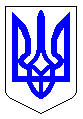 ЧЕРКАСЬКА МІСЬКА РАДАВИКОНАВЧИЙ КОМІТЕТРІШЕННЯВід 22.09.2021 № 970 Про проєкт рішення Черкаської міської ради «Про внесення змін до рішення Черкаської міської  ради від 10.11.2017 № 2-2578  «Про затвердження міської соціальної програми «Турбота» на період з 2018 до 2022» Відповідно до пункту 1 частини 2 статті 52 Закону України «Про місцеве самоврядування в Україні», рішення виконавчого комітету Черкаської міської ради від 18.12.2007 №1722 «Про затвердження Положення про порядок розроблення міських програм, моніторингу та звітності про їх виконання та правила складання паспортів місцевих програм», з метою додаткової підтримки найбільш вразливих категорій жителів м. Черкаси, розглянувши пропозиції департаменту соціальної політики Черкаської міської ради, виконавчий комітет Черкаської міської радиВИРІШИВ:	1. Погодити та подати на розгляд і затвердження Черкаською міською радою проєкт рішення «Про внесення змін до рішення Черкаської міської ради від 10.11.2017 № 2-2578 «Про затвердження міської соціальної програми «Турбота» на період з 2018 до 2022».2. Контроль за виконанням рішення покласти на директора департаменту соціальної політики Черкаської міської ради Данченка Є. М.Міський голова                                                                                     А. В. БондаренкоПроектЧЕРКАСЬКА МІСЬКА РАДА_________________________________ сесіяРІШЕННЯВід ____________ № __________ 		 м. Черкаси  		2. Контроль за виконанням рішення покласти на директора департаменту соціальної політики Черкаської міської ради Данченка Є. М. та постійну комісію міської ради з питань гуманітарної та соціальної політики (Холупняк К. О.). Міський голова                                                                                       А. В. БондаренкоПро внесення змін до рішення Черкаської міської ради від 10.11.2017 № 2-2578 «Про затвердження міської соціальної програми «Турбота» на період з 2018 до 2022»Про внесення змін до рішення Черкаської міської ради від 10.11.2017 № 2-2578 «Про затвердження міської соціальної програми «Турбота» на період з 2018 до 2022»Про внесення змін до рішення Черкаської міської ради від 10.11.2017 № 2-2578 «Про затвердження міської соціальної програми «Турбота» на період з 2018 до 2022»Про внесення змін до рішення Черкаської міської ради від 10.11.2017 № 2-2578 «Про затвердження міської соціальної програми «Турбота» на період з 2018 до 2022»>           Відповідно до підпункту 22 частини 1 статті  26, підпункту 1 пункту а частини 1 статті 34 Закону України «Про місцеве самоврядування в Україні», підпункту б пункту 2 частини 1 статті 91 Бюджетного Кодексу України, рішення виконавчого комітету Черкаської міської ради від 18.12.2007 №1722 «Про затвердження Положення про порядок розроблення міських програм, моніторингу та звітності про їх виконання та правила складання паспортів місцевих програм», з метою додаткової підтримки найбільш вразливих категорій жителів м. Черкаси, Черкаська міська рада ВИРІШИЛА:1. Внести з 01.01.2022 зміни до рішення Черкаської міської ради від 10.11.2017 № 2-2578 «Про затвердження міської соціальної програми «Турбота» на період з 2018 до 2022», а саме:1.1. Внести зміни до розділу VII Перелік заходів програми, а саме: 1.1.1. Пункт 27 Переліку заходів Програми викласти у такій редакції:1.1.2. Доповнити Перелік заходів Програми пунктами 30, 31 та викласти їх у такій редакції:1.2. Внести зміни до розділу X Очікувані результати виконання програми, а саме:1.2.1. Підпункт 1.24 пункту 1 Показник затрат викласти у такій редакції:1.2.2. Доповнити пункт 1 Показник затрат підпунктами 1.27, 1.28 та викласти у такій редакції:1.2.3. Підпункт 2.25 пункту 2 Показник продуктивності викласти у такій редакції: 1.2.4. Доповнити пункт 2 Показник продуктивності підпунктами 2.30, 2.31 у такій редакції:1.2.5. Підпункт 3.24 пункту 3 Показник ефективності викласти у такій редакції:1.2.6. Доповнити пункт 3 Показник ефективності підпунктами 3.27, 3.28 у такій редакції:           Відповідно до підпункту 22 частини 1 статті  26, підпункту 1 пункту а частини 1 статті 34 Закону України «Про місцеве самоврядування в Україні», підпункту б пункту 2 частини 1 статті 91 Бюджетного Кодексу України, рішення виконавчого комітету Черкаської міської ради від 18.12.2007 №1722 «Про затвердження Положення про порядок розроблення міських програм, моніторингу та звітності про їх виконання та правила складання паспортів місцевих програм», з метою додаткової підтримки найбільш вразливих категорій жителів м. Черкаси, Черкаська міська рада ВИРІШИЛА:1. Внести з 01.01.2022 зміни до рішення Черкаської міської ради від 10.11.2017 № 2-2578 «Про затвердження міської соціальної програми «Турбота» на період з 2018 до 2022», а саме:1.1. Внести зміни до розділу VII Перелік заходів програми, а саме: 1.1.1. Пункт 27 Переліку заходів Програми викласти у такій редакції:1.1.2. Доповнити Перелік заходів Програми пунктами 30, 31 та викласти їх у такій редакції:1.2. Внести зміни до розділу X Очікувані результати виконання програми, а саме:1.2.1. Підпункт 1.24 пункту 1 Показник затрат викласти у такій редакції:1.2.2. Доповнити пункт 1 Показник затрат підпунктами 1.27, 1.28 та викласти у такій редакції:1.2.3. Підпункт 2.25 пункту 2 Показник продуктивності викласти у такій редакції: 1.2.4. Доповнити пункт 2 Показник продуктивності підпунктами 2.30, 2.31 у такій редакції:1.2.5. Підпункт 3.24 пункту 3 Показник ефективності викласти у такій редакції:1.2.6. Доповнити пункт 3 Показник ефективності підпунктами 3.27, 3.28 у такій редакції:           Відповідно до підпункту 22 частини 1 статті  26, підпункту 1 пункту а частини 1 статті 34 Закону України «Про місцеве самоврядування в Україні», підпункту б пункту 2 частини 1 статті 91 Бюджетного Кодексу України, рішення виконавчого комітету Черкаської міської ради від 18.12.2007 №1722 «Про затвердження Положення про порядок розроблення міських програм, моніторингу та звітності про їх виконання та правила складання паспортів місцевих програм», з метою додаткової підтримки найбільш вразливих категорій жителів м. Черкаси, Черкаська міська рада ВИРІШИЛА:1. Внести з 01.01.2022 зміни до рішення Черкаської міської ради від 10.11.2017 № 2-2578 «Про затвердження міської соціальної програми «Турбота» на період з 2018 до 2022», а саме:1.1. Внести зміни до розділу VII Перелік заходів програми, а саме: 1.1.1. Пункт 27 Переліку заходів Програми викласти у такій редакції:1.1.2. Доповнити Перелік заходів Програми пунктами 30, 31 та викласти їх у такій редакції:1.2. Внести зміни до розділу X Очікувані результати виконання програми, а саме:1.2.1. Підпункт 1.24 пункту 1 Показник затрат викласти у такій редакції:1.2.2. Доповнити пункт 1 Показник затрат підпунктами 1.27, 1.28 та викласти у такій редакції:1.2.3. Підпункт 2.25 пункту 2 Показник продуктивності викласти у такій редакції: 1.2.4. Доповнити пункт 2 Показник продуктивності підпунктами 2.30, 2.31 у такій редакції:1.2.5. Підпункт 3.24 пункту 3 Показник ефективності викласти у такій редакції:1.2.6. Доповнити пункт 3 Показник ефективності підпунктами 3.27, 3.28 у такій редакції:           Відповідно до підпункту 22 частини 1 статті  26, підпункту 1 пункту а частини 1 статті 34 Закону України «Про місцеве самоврядування в Україні», підпункту б пункту 2 частини 1 статті 91 Бюджетного Кодексу України, рішення виконавчого комітету Черкаської міської ради від 18.12.2007 №1722 «Про затвердження Положення про порядок розроблення міських програм, моніторингу та звітності про їх виконання та правила складання паспортів місцевих програм», з метою додаткової підтримки найбільш вразливих категорій жителів м. Черкаси, Черкаська міська рада ВИРІШИЛА:1. Внести з 01.01.2022 зміни до рішення Черкаської міської ради від 10.11.2017 № 2-2578 «Про затвердження міської соціальної програми «Турбота» на період з 2018 до 2022», а саме:1.1. Внести зміни до розділу VII Перелік заходів програми, а саме: 1.1.1. Пункт 27 Переліку заходів Програми викласти у такій редакції:1.1.2. Доповнити Перелік заходів Програми пунктами 30, 31 та викласти їх у такій редакції:1.2. Внести зміни до розділу X Очікувані результати виконання програми, а саме:1.2.1. Підпункт 1.24 пункту 1 Показник затрат викласти у такій редакції:1.2.2. Доповнити пункт 1 Показник затрат підпунктами 1.27, 1.28 та викласти у такій редакції:1.2.3. Підпункт 2.25 пункту 2 Показник продуктивності викласти у такій редакції: 1.2.4. Доповнити пункт 2 Показник продуктивності підпунктами 2.30, 2.31 у такій редакції:1.2.5. Підпункт 3.24 пункту 3 Показник ефективності викласти у такій редакції:1.2.6. Доповнити пункт 3 Показник ефективності підпунктами 3.27, 3.28 у такій редакції:           Відповідно до підпункту 22 частини 1 статті  26, підпункту 1 пункту а частини 1 статті 34 Закону України «Про місцеве самоврядування в Україні», підпункту б пункту 2 частини 1 статті 91 Бюджетного Кодексу України, рішення виконавчого комітету Черкаської міської ради від 18.12.2007 №1722 «Про затвердження Положення про порядок розроблення міських програм, моніторингу та звітності про їх виконання та правила складання паспортів місцевих програм», з метою додаткової підтримки найбільш вразливих категорій жителів м. Черкаси, Черкаська міська рада ВИРІШИЛА:1. Внести з 01.01.2022 зміни до рішення Черкаської міської ради від 10.11.2017 № 2-2578 «Про затвердження міської соціальної програми «Турбота» на період з 2018 до 2022», а саме:1.1. Внести зміни до розділу VII Перелік заходів програми, а саме: 1.1.1. Пункт 27 Переліку заходів Програми викласти у такій редакції:1.1.2. Доповнити Перелік заходів Програми пунктами 30, 31 та викласти їх у такій редакції:1.2. Внести зміни до розділу X Очікувані результати виконання програми, а саме:1.2.1. Підпункт 1.24 пункту 1 Показник затрат викласти у такій редакції:1.2.2. Доповнити пункт 1 Показник затрат підпунктами 1.27, 1.28 та викласти у такій редакції:1.2.3. Підпункт 2.25 пункту 2 Показник продуктивності викласти у такій редакції: 1.2.4. Доповнити пункт 2 Показник продуктивності підпунктами 2.30, 2.31 у такій редакції:1.2.5. Підпункт 3.24 пункту 3 Показник ефективності викласти у такій редакції:1.2.6. Доповнити пункт 3 Показник ефективності підпунктами 3.27, 3.28 у такій редакції:           Відповідно до підпункту 22 частини 1 статті  26, підпункту 1 пункту а частини 1 статті 34 Закону України «Про місцеве самоврядування в Україні», підпункту б пункту 2 частини 1 статті 91 Бюджетного Кодексу України, рішення виконавчого комітету Черкаської міської ради від 18.12.2007 №1722 «Про затвердження Положення про порядок розроблення міських програм, моніторингу та звітності про їх виконання та правила складання паспортів місцевих програм», з метою додаткової підтримки найбільш вразливих категорій жителів м. Черкаси, Черкаська міська рада ВИРІШИЛА:1. Внести з 01.01.2022 зміни до рішення Черкаської міської ради від 10.11.2017 № 2-2578 «Про затвердження міської соціальної програми «Турбота» на період з 2018 до 2022», а саме:1.1. Внести зміни до розділу VII Перелік заходів програми, а саме: 1.1.1. Пункт 27 Переліку заходів Програми викласти у такій редакції:1.1.2. Доповнити Перелік заходів Програми пунктами 30, 31 та викласти їх у такій редакції:1.2. Внести зміни до розділу X Очікувані результати виконання програми, а саме:1.2.1. Підпункт 1.24 пункту 1 Показник затрат викласти у такій редакції:1.2.2. Доповнити пункт 1 Показник затрат підпунктами 1.27, 1.28 та викласти у такій редакції:1.2.3. Підпункт 2.25 пункту 2 Показник продуктивності викласти у такій редакції: 1.2.4. Доповнити пункт 2 Показник продуктивності підпунктами 2.30, 2.31 у такій редакції:1.2.5. Підпункт 3.24 пункту 3 Показник ефективності викласти у такій редакції:1.2.6. Доповнити пункт 3 Показник ефективності підпунктами 3.27, 3.28 у такій редакції:           Відповідно до підпункту 22 частини 1 статті  26, підпункту 1 пункту а частини 1 статті 34 Закону України «Про місцеве самоврядування в Україні», підпункту б пункту 2 частини 1 статті 91 Бюджетного Кодексу України, рішення виконавчого комітету Черкаської міської ради від 18.12.2007 №1722 «Про затвердження Положення про порядок розроблення міських програм, моніторингу та звітності про їх виконання та правила складання паспортів місцевих програм», з метою додаткової підтримки найбільш вразливих категорій жителів м. Черкаси, Черкаська міська рада ВИРІШИЛА:1. Внести з 01.01.2022 зміни до рішення Черкаської міської ради від 10.11.2017 № 2-2578 «Про затвердження міської соціальної програми «Турбота» на період з 2018 до 2022», а саме:1.1. Внести зміни до розділу VII Перелік заходів програми, а саме: 1.1.1. Пункт 27 Переліку заходів Програми викласти у такій редакції:1.1.2. Доповнити Перелік заходів Програми пунктами 30, 31 та викласти їх у такій редакції:1.2. Внести зміни до розділу X Очікувані результати виконання програми, а саме:1.2.1. Підпункт 1.24 пункту 1 Показник затрат викласти у такій редакції:1.2.2. Доповнити пункт 1 Показник затрат підпунктами 1.27, 1.28 та викласти у такій редакції:1.2.3. Підпункт 2.25 пункту 2 Показник продуктивності викласти у такій редакції: 1.2.4. Доповнити пункт 2 Показник продуктивності підпунктами 2.30, 2.31 у такій редакції:1.2.5. Підпункт 3.24 пункту 3 Показник ефективності викласти у такій редакції:1.2.6. Доповнити пункт 3 Показник ефективності підпунктами 3.27, 3.28 у такій редакції:           Відповідно до підпункту 22 частини 1 статті  26, підпункту 1 пункту а частини 1 статті 34 Закону України «Про місцеве самоврядування в Україні», підпункту б пункту 2 частини 1 статті 91 Бюджетного Кодексу України, рішення виконавчого комітету Черкаської міської ради від 18.12.2007 №1722 «Про затвердження Положення про порядок розроблення міських програм, моніторингу та звітності про їх виконання та правила складання паспортів місцевих програм», з метою додаткової підтримки найбільш вразливих категорій жителів м. Черкаси, Черкаська міська рада ВИРІШИЛА:1. Внести з 01.01.2022 зміни до рішення Черкаської міської ради від 10.11.2017 № 2-2578 «Про затвердження міської соціальної програми «Турбота» на період з 2018 до 2022», а саме:1.1. Внести зміни до розділу VII Перелік заходів програми, а саме: 1.1.1. Пункт 27 Переліку заходів Програми викласти у такій редакції:1.1.2. Доповнити Перелік заходів Програми пунктами 30, 31 та викласти їх у такій редакції:1.2. Внести зміни до розділу X Очікувані результати виконання програми, а саме:1.2.1. Підпункт 1.24 пункту 1 Показник затрат викласти у такій редакції:1.2.2. Доповнити пункт 1 Показник затрат підпунктами 1.27, 1.28 та викласти у такій редакції:1.2.3. Підпункт 2.25 пункту 2 Показник продуктивності викласти у такій редакції: 1.2.4. Доповнити пункт 2 Показник продуктивності підпунктами 2.30, 2.31 у такій редакції:1.2.5. Підпункт 3.24 пункту 3 Показник ефективності викласти у такій редакції:1.2.6. Доповнити пункт 3 Показник ефективності підпунктами 3.27, 3.28 у такій редакції:           Відповідно до підпункту 22 частини 1 статті  26, підпункту 1 пункту а частини 1 статті 34 Закону України «Про місцеве самоврядування в Україні», підпункту б пункту 2 частини 1 статті 91 Бюджетного Кодексу України, рішення виконавчого комітету Черкаської міської ради від 18.12.2007 №1722 «Про затвердження Положення про порядок розроблення міських програм, моніторингу та звітності про їх виконання та правила складання паспортів місцевих програм», з метою додаткової підтримки найбільш вразливих категорій жителів м. Черкаси, Черкаська міська рада ВИРІШИЛА:1. Внести з 01.01.2022 зміни до рішення Черкаської міської ради від 10.11.2017 № 2-2578 «Про затвердження міської соціальної програми «Турбота» на період з 2018 до 2022», а саме:1.1. Внести зміни до розділу VII Перелік заходів програми, а саме: 1.1.1. Пункт 27 Переліку заходів Програми викласти у такій редакції:1.1.2. Доповнити Перелік заходів Програми пунктами 30, 31 та викласти їх у такій редакції:1.2. Внести зміни до розділу X Очікувані результати виконання програми, а саме:1.2.1. Підпункт 1.24 пункту 1 Показник затрат викласти у такій редакції:1.2.2. Доповнити пункт 1 Показник затрат підпунктами 1.27, 1.28 та викласти у такій редакції:1.2.3. Підпункт 2.25 пункту 2 Показник продуктивності викласти у такій редакції: 1.2.4. Доповнити пункт 2 Показник продуктивності підпунктами 2.30, 2.31 у такій редакції:1.2.5. Підпункт 3.24 пункту 3 Показник ефективності викласти у такій редакції:1.2.6. Доповнити пункт 3 Показник ефективності підпунктами 3.27, 3.28 у такій редакції: